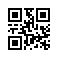 Strana:  1 z Strana:  1 z Strana:  1 z 11111Odběratel:Odběratel:Odběratel:Odběratel:Odběratel:Odběratel:Ústav živočišné fyziologie a genetiky AV ČR, v.v.i.
Rumburská 89
277 21 LIBĚCHOV
Česká republikaÚstav živočišné fyziologie a genetiky AV ČR, v.v.i.
Rumburská 89
277 21 LIBĚCHOV
Česká republikaÚstav živočišné fyziologie a genetiky AV ČR, v.v.i.
Rumburská 89
277 21 LIBĚCHOV
Česká republikaÚstav živočišné fyziologie a genetiky AV ČR, v.v.i.
Rumburská 89
277 21 LIBĚCHOV
Česká republikaÚstav živočišné fyziologie a genetiky AV ČR, v.v.i.
Rumburská 89
277 21 LIBĚCHOV
Česká republikaÚstav živočišné fyziologie a genetiky AV ČR, v.v.i.
Rumburská 89
277 21 LIBĚCHOV
Česká republikaÚstav živočišné fyziologie a genetiky AV ČR, v.v.i.
Rumburská 89
277 21 LIBĚCHOV
Česká republikaÚstav živočišné fyziologie a genetiky AV ČR, v.v.i.
Rumburská 89
277 21 LIBĚCHOV
Česká republikaÚstav živočišné fyziologie a genetiky AV ČR, v.v.i.
Rumburská 89
277 21 LIBĚCHOV
Česká republikaÚstav živočišné fyziologie a genetiky AV ČR, v.v.i.
Rumburská 89
277 21 LIBĚCHOV
Česká republikaÚstav živočišné fyziologie a genetiky AV ČR, v.v.i.
Rumburská 89
277 21 LIBĚCHOV
Česká republikaÚstav živočišné fyziologie a genetiky AV ČR, v.v.i.
Rumburská 89
277 21 LIBĚCHOV
Česká republikaPID:PID:PID:PID:PID:UZFG2024-1249UZFG2024-1249UZFG2024-1249UZFG2024-1249UZFG2024-1249UZFG2024-1249UZFG2024-1249UZFG2024-1249Odběratel:Odběratel:Odběratel:Ústav živočišné fyziologie a genetiky AV ČR, v.v.i.
Rumburská 89
277 21 LIBĚCHOV
Česká republikaÚstav živočišné fyziologie a genetiky AV ČR, v.v.i.
Rumburská 89
277 21 LIBĚCHOV
Česká republikaÚstav živočišné fyziologie a genetiky AV ČR, v.v.i.
Rumburská 89
277 21 LIBĚCHOV
Česká republikaÚstav živočišné fyziologie a genetiky AV ČR, v.v.i.
Rumburská 89
277 21 LIBĚCHOV
Česká republikaÚstav živočišné fyziologie a genetiky AV ČR, v.v.i.
Rumburská 89
277 21 LIBĚCHOV
Česká republikaÚstav živočišné fyziologie a genetiky AV ČR, v.v.i.
Rumburská 89
277 21 LIBĚCHOV
Česká republikaÚstav živočišné fyziologie a genetiky AV ČR, v.v.i.
Rumburská 89
277 21 LIBĚCHOV
Česká republikaÚstav živočišné fyziologie a genetiky AV ČR, v.v.i.
Rumburská 89
277 21 LIBĚCHOV
Česká republikaÚstav živočišné fyziologie a genetiky AV ČR, v.v.i.
Rumburská 89
277 21 LIBĚCHOV
Česká republikaÚstav živočišné fyziologie a genetiky AV ČR, v.v.i.
Rumburská 89
277 21 LIBĚCHOV
Česká republikaÚstav živočišné fyziologie a genetiky AV ČR, v.v.i.
Rumburská 89
277 21 LIBĚCHOV
Česká republikaÚstav živočišné fyziologie a genetiky AV ČR, v.v.i.
Rumburská 89
277 21 LIBĚCHOV
Česká republikaPID:PID:PID:PID:PID:UZFG2024-1249UZFG2024-1249UZFG2024-1249UZFG2024-1249UZFG2024-1249UZFG2024-1249UZFG2024-1249UZFG2024-12492438005024380050Odběratel:Odběratel:Odběratel:Ústav živočišné fyziologie a genetiky AV ČR, v.v.i.
Rumburská 89
277 21 LIBĚCHOV
Česká republikaÚstav živočišné fyziologie a genetiky AV ČR, v.v.i.
Rumburská 89
277 21 LIBĚCHOV
Česká republikaÚstav živočišné fyziologie a genetiky AV ČR, v.v.i.
Rumburská 89
277 21 LIBĚCHOV
Česká republikaÚstav živočišné fyziologie a genetiky AV ČR, v.v.i.
Rumburská 89
277 21 LIBĚCHOV
Česká republikaÚstav živočišné fyziologie a genetiky AV ČR, v.v.i.
Rumburská 89
277 21 LIBĚCHOV
Česká republikaÚstav živočišné fyziologie a genetiky AV ČR, v.v.i.
Rumburská 89
277 21 LIBĚCHOV
Česká republikaÚstav živočišné fyziologie a genetiky AV ČR, v.v.i.
Rumburská 89
277 21 LIBĚCHOV
Česká republikaÚstav živočišné fyziologie a genetiky AV ČR, v.v.i.
Rumburská 89
277 21 LIBĚCHOV
Česká republikaÚstav živočišné fyziologie a genetiky AV ČR, v.v.i.
Rumburská 89
277 21 LIBĚCHOV
Česká republikaÚstav živočišné fyziologie a genetiky AV ČR, v.v.i.
Rumburská 89
277 21 LIBĚCHOV
Česká republikaÚstav živočišné fyziologie a genetiky AV ČR, v.v.i.
Rumburská 89
277 21 LIBĚCHOV
Česká republikaÚstav živočišné fyziologie a genetiky AV ČR, v.v.i.
Rumburská 89
277 21 LIBĚCHOV
Česká republikaPID:PID:PID:PID:PID:UZFG2024-1249UZFG2024-1249UZFG2024-1249UZFG2024-1249UZFG2024-1249UZFG2024-1249UZFG2024-1249UZFG2024-12492438005024380050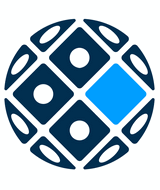 Ústav živočišné fyziologie a genetiky AV ČR, v.v.i.
Rumburská 89
277 21 LIBĚCHOV
Česká republikaÚstav živočišné fyziologie a genetiky AV ČR, v.v.i.
Rumburská 89
277 21 LIBĚCHOV
Česká republikaÚstav živočišné fyziologie a genetiky AV ČR, v.v.i.
Rumburská 89
277 21 LIBĚCHOV
Česká republikaÚstav živočišné fyziologie a genetiky AV ČR, v.v.i.
Rumburská 89
277 21 LIBĚCHOV
Česká republikaÚstav živočišné fyziologie a genetiky AV ČR, v.v.i.
Rumburská 89
277 21 LIBĚCHOV
Česká republikaÚstav živočišné fyziologie a genetiky AV ČR, v.v.i.
Rumburská 89
277 21 LIBĚCHOV
Česká republikaÚstav živočišné fyziologie a genetiky AV ČR, v.v.i.
Rumburská 89
277 21 LIBĚCHOV
Česká republikaÚstav živočišné fyziologie a genetiky AV ČR, v.v.i.
Rumburská 89
277 21 LIBĚCHOV
Česká republikaÚstav živočišné fyziologie a genetiky AV ČR, v.v.i.
Rumburská 89
277 21 LIBĚCHOV
Česká republikaÚstav živočišné fyziologie a genetiky AV ČR, v.v.i.
Rumburská 89
277 21 LIBĚCHOV
Česká republikaÚstav živočišné fyziologie a genetiky AV ČR, v.v.i.
Rumburská 89
277 21 LIBĚCHOV
Česká republikaÚstav živočišné fyziologie a genetiky AV ČR, v.v.i.
Rumburská 89
277 21 LIBĚCHOV
Česká republikaSmlouva:Smlouva:Smlouva:Smlouva:Smlouva:2438005024380050Ústav živočišné fyziologie a genetiky AV ČR, v.v.i.
Rumburská 89
277 21 LIBĚCHOV
Česká republikaÚstav živočišné fyziologie a genetiky AV ČR, v.v.i.
Rumburská 89
277 21 LIBĚCHOV
Česká republikaÚstav živočišné fyziologie a genetiky AV ČR, v.v.i.
Rumburská 89
277 21 LIBĚCHOV
Česká republikaÚstav živočišné fyziologie a genetiky AV ČR, v.v.i.
Rumburská 89
277 21 LIBĚCHOV
Česká republikaÚstav živočišné fyziologie a genetiky AV ČR, v.v.i.
Rumburská 89
277 21 LIBĚCHOV
Česká republikaÚstav živočišné fyziologie a genetiky AV ČR, v.v.i.
Rumburská 89
277 21 LIBĚCHOV
Česká republikaÚstav živočišné fyziologie a genetiky AV ČR, v.v.i.
Rumburská 89
277 21 LIBĚCHOV
Česká republikaÚstav živočišné fyziologie a genetiky AV ČR, v.v.i.
Rumburská 89
277 21 LIBĚCHOV
Česká republikaÚstav živočišné fyziologie a genetiky AV ČR, v.v.i.
Rumburská 89
277 21 LIBĚCHOV
Česká republikaÚstav živočišné fyziologie a genetiky AV ČR, v.v.i.
Rumburská 89
277 21 LIBĚCHOV
Česká republikaÚstav živočišné fyziologie a genetiky AV ČR, v.v.i.
Rumburská 89
277 21 LIBĚCHOV
Česká republikaÚstav živočišné fyziologie a genetiky AV ČR, v.v.i.
Rumburská 89
277 21 LIBĚCHOV
Česká republika2438005024380050Ústav živočišné fyziologie a genetiky AV ČR, v.v.i.
Rumburská 89
277 21 LIBĚCHOV
Česká republikaÚstav živočišné fyziologie a genetiky AV ČR, v.v.i.
Rumburská 89
277 21 LIBĚCHOV
Česká republikaÚstav živočišné fyziologie a genetiky AV ČR, v.v.i.
Rumburská 89
277 21 LIBĚCHOV
Česká republikaÚstav živočišné fyziologie a genetiky AV ČR, v.v.i.
Rumburská 89
277 21 LIBĚCHOV
Česká republikaÚstav živočišné fyziologie a genetiky AV ČR, v.v.i.
Rumburská 89
277 21 LIBĚCHOV
Česká republikaÚstav živočišné fyziologie a genetiky AV ČR, v.v.i.
Rumburská 89
277 21 LIBĚCHOV
Česká republikaÚstav živočišné fyziologie a genetiky AV ČR, v.v.i.
Rumburská 89
277 21 LIBĚCHOV
Česká republikaÚstav živočišné fyziologie a genetiky AV ČR, v.v.i.
Rumburská 89
277 21 LIBĚCHOV
Česká republikaÚstav živočišné fyziologie a genetiky AV ČR, v.v.i.
Rumburská 89
277 21 LIBĚCHOV
Česká republikaÚstav živočišné fyziologie a genetiky AV ČR, v.v.i.
Rumburská 89
277 21 LIBĚCHOV
Česká republikaÚstav živočišné fyziologie a genetiky AV ČR, v.v.i.
Rumburská 89
277 21 LIBĚCHOV
Česká republikaÚstav živočišné fyziologie a genetiky AV ČR, v.v.i.
Rumburská 89
277 21 LIBĚCHOV
Česká republikaČíslo účtu:Číslo účtu:Číslo účtu:Číslo účtu:Číslo účtu:107-1999330287/0100107-1999330287/0100107-1999330287/0100107-1999330287/0100107-1999330287/0100107-1999330287/0100107-1999330287/0100107-1999330287/01002438005024380050Ústav živočišné fyziologie a genetiky AV ČR, v.v.i.
Rumburská 89
277 21 LIBĚCHOV
Česká republikaÚstav živočišné fyziologie a genetiky AV ČR, v.v.i.
Rumburská 89
277 21 LIBĚCHOV
Česká republikaÚstav živočišné fyziologie a genetiky AV ČR, v.v.i.
Rumburská 89
277 21 LIBĚCHOV
Česká republikaÚstav živočišné fyziologie a genetiky AV ČR, v.v.i.
Rumburská 89
277 21 LIBĚCHOV
Česká republikaÚstav živočišné fyziologie a genetiky AV ČR, v.v.i.
Rumburská 89
277 21 LIBĚCHOV
Česká republikaÚstav živočišné fyziologie a genetiky AV ČR, v.v.i.
Rumburská 89
277 21 LIBĚCHOV
Česká republikaÚstav živočišné fyziologie a genetiky AV ČR, v.v.i.
Rumburská 89
277 21 LIBĚCHOV
Česká republikaÚstav živočišné fyziologie a genetiky AV ČR, v.v.i.
Rumburská 89
277 21 LIBĚCHOV
Česká republikaÚstav živočišné fyziologie a genetiky AV ČR, v.v.i.
Rumburská 89
277 21 LIBĚCHOV
Česká republikaÚstav živočišné fyziologie a genetiky AV ČR, v.v.i.
Rumburská 89
277 21 LIBĚCHOV
Česká republikaÚstav živočišné fyziologie a genetiky AV ČR, v.v.i.
Rumburská 89
277 21 LIBĚCHOV
Česká republikaÚstav živočišné fyziologie a genetiky AV ČR, v.v.i.
Rumburská 89
277 21 LIBĚCHOV
Česká republikaPeněžní ústav:Peněžní ústav:Peněžní ústav:Peněžní ústav:Peněžní ústav:Komerční banka, a.s.Komerční banka, a.s.Komerční banka, a.s.Komerční banka, a.s.Komerční banka, a.s.Komerční banka, a.s.Komerční banka, a.s.Komerční banka, a.s.2438005024380050Ústav živočišné fyziologie a genetiky AV ČR, v.v.i.
Rumburská 89
277 21 LIBĚCHOV
Česká republikaÚstav živočišné fyziologie a genetiky AV ČR, v.v.i.
Rumburská 89
277 21 LIBĚCHOV
Česká republikaÚstav živočišné fyziologie a genetiky AV ČR, v.v.i.
Rumburská 89
277 21 LIBĚCHOV
Česká republikaÚstav živočišné fyziologie a genetiky AV ČR, v.v.i.
Rumburská 89
277 21 LIBĚCHOV
Česká republikaÚstav živočišné fyziologie a genetiky AV ČR, v.v.i.
Rumburská 89
277 21 LIBĚCHOV
Česká republikaÚstav živočišné fyziologie a genetiky AV ČR, v.v.i.
Rumburská 89
277 21 LIBĚCHOV
Česká republikaÚstav živočišné fyziologie a genetiky AV ČR, v.v.i.
Rumburská 89
277 21 LIBĚCHOV
Česká republikaÚstav živočišné fyziologie a genetiky AV ČR, v.v.i.
Rumburská 89
277 21 LIBĚCHOV
Česká republikaÚstav živočišné fyziologie a genetiky AV ČR, v.v.i.
Rumburská 89
277 21 LIBĚCHOV
Česká republikaÚstav živočišné fyziologie a genetiky AV ČR, v.v.i.
Rumburská 89
277 21 LIBĚCHOV
Česká republikaÚstav živočišné fyziologie a genetiky AV ČR, v.v.i.
Rumburská 89
277 21 LIBĚCHOV
Česká republikaÚstav živočišné fyziologie a genetiky AV ČR, v.v.i.
Rumburská 89
277 21 LIBĚCHOV
Česká republika24380050243800502438005024380050Dodavatel:Dodavatel:Dodavatel:Dodavatel:Dodavatel:Dodavatel:Dodavatel:2438005024380050DIČ:DIČ:DIČ:CZ67985904CZ67985904CZ67985904CZ67985904Dodavatel:Dodavatel:Dodavatel:Dodavatel:Dodavatel:Dodavatel:Dodavatel:2438005024380050DIČ:DIČ:DIČ:CZ67985904CZ67985904CZ67985904CZ67985904IČ:IČ:2566401825664018256640182566401825664018DIČ:DIČ:CZ25664018CZ25664018CZ25664018CZ25664018CZ25664018CZ256640182438005024380050IČ:IČ:IČ:67985904679859046798590467985904IČ:IČ:2566401825664018256640182566401825664018DIČ:DIČ:CZ25664018CZ25664018CZ25664018CZ25664018CZ25664018CZ256640182438005024380050IČ:IČ:IČ:679859046798590467985904679859042438005024380050IČ:IČ:IČ:679859046798590467985904679859042438005024380050IČ:IČ:IČ:6798590467985904679859046798590424380050243800502438005024380050Konečný příjemce:Konečný příjemce:Konečný příjemce:Konečný příjemce:Konečný příjemce:Konečný příjemce:Konečný příjemce:Konečný příjemce:Konečný příjemce:Konečný příjemce:243800502438005024380050243800502438005024380050Platnost objednávky do:Platnost objednávky do:Platnost objednávky do:Platnost objednávky do:Platnost objednávky do:Platnost objednávky do:Platnost objednávky do:Platnost objednávky do:31.12.202431.12.202431.12.202431.12.202431.12.2024Termín dodání:Termín dodání:Termín dodání:Termín dodání:Termín dodání:Termín dodání:Termín dodání:17.05.202417.05.202417.05.202417.05.202417.05.2024Forma úhrady:Forma úhrady:Forma úhrady:Forma úhrady:Forma úhrady:Forma úhrady:Forma úhrady:PříkazemPříkazemPříkazemPříkazemPříkazemForma úhrady:Forma úhrady:Forma úhrady:Forma úhrady:Forma úhrady:Forma úhrady:Forma úhrady:PříkazemPříkazemPříkazemPříkazemPříkazemForma úhrady:Forma úhrady:Forma úhrady:Forma úhrady:Forma úhrady:Forma úhrady:Forma úhrady:PříkazemPříkazemPříkazemPříkazemPříkazemTermín úhrady:Termín úhrady:Termín úhrady:Termín úhrady:Termín úhrady:Termín úhrady:Termín úhrady:Termín úhrady:Termín úhrady:Termín úhrady:Termín úhrady:Termín úhrady:Termín úhrady:Termín úhrady:Při fakturaci vždy uvádějte číslo objednávky.
Při fakturaci vždy uvádějte číslo objednávky.
Při fakturaci vždy uvádějte číslo objednávky.
Při fakturaci vždy uvádějte číslo objednávky.
Při fakturaci vždy uvádějte číslo objednávky.
Při fakturaci vždy uvádějte číslo objednávky.
Při fakturaci vždy uvádějte číslo objednávky.
Při fakturaci vždy uvádějte číslo objednávky.
Při fakturaci vždy uvádějte číslo objednávky.
Při fakturaci vždy uvádějte číslo objednávky.
Při fakturaci vždy uvádějte číslo objednávky.
Při fakturaci vždy uvádějte číslo objednávky.
Při fakturaci vždy uvádějte číslo objednávky.
Při fakturaci vždy uvádějte číslo objednávky.
Při fakturaci vždy uvádějte číslo objednávky.
Při fakturaci vždy uvádějte číslo objednávky.
Při fakturaci vždy uvádějte číslo objednávky.
Při fakturaci vždy uvádějte číslo objednávky.
Při fakturaci vždy uvádějte číslo objednávky.
Při fakturaci vždy uvádějte číslo objednávky.
Při fakturaci vždy uvádějte číslo objednávky.
Při fakturaci vždy uvádějte číslo objednávky.
Při fakturaci vždy uvádějte číslo objednávky.
Při fakturaci vždy uvádějte číslo objednávky.
Při fakturaci vždy uvádějte číslo objednávky.
Při fakturaci vždy uvádějte číslo objednávky.
Při fakturaci vždy uvádějte číslo objednávky.
Při fakturaci vždy uvádějte číslo objednávky.
Na fakturu prosíme uvést číslo projektu OP JAK CZ.02.01.01/00/22_008/0004562 Lhůta dodání: 60 kalendářních dnů ode dne účinnosti smlouvy/objednávkyNa fakturu prosíme uvést číslo projektu OP JAK CZ.02.01.01/00/22_008/0004562 Lhůta dodání: 60 kalendářních dnů ode dne účinnosti smlouvy/objednávkyNa fakturu prosíme uvést číslo projektu OP JAK CZ.02.01.01/00/22_008/0004562 Lhůta dodání: 60 kalendářních dnů ode dne účinnosti smlouvy/objednávkyNa fakturu prosíme uvést číslo projektu OP JAK CZ.02.01.01/00/22_008/0004562 Lhůta dodání: 60 kalendářních dnů ode dne účinnosti smlouvy/objednávkyNa fakturu prosíme uvést číslo projektu OP JAK CZ.02.01.01/00/22_008/0004562 Lhůta dodání: 60 kalendářních dnů ode dne účinnosti smlouvy/objednávkyNa fakturu prosíme uvést číslo projektu OP JAK CZ.02.01.01/00/22_008/0004562 Lhůta dodání: 60 kalendářních dnů ode dne účinnosti smlouvy/objednávkyNa fakturu prosíme uvést číslo projektu OP JAK CZ.02.01.01/00/22_008/0004562 Lhůta dodání: 60 kalendářních dnů ode dne účinnosti smlouvy/objednávkyNa fakturu prosíme uvést číslo projektu OP JAK CZ.02.01.01/00/22_008/0004562 Lhůta dodání: 60 kalendářních dnů ode dne účinnosti smlouvy/objednávkyNa fakturu prosíme uvést číslo projektu OP JAK CZ.02.01.01/00/22_008/0004562 Lhůta dodání: 60 kalendářních dnů ode dne účinnosti smlouvy/objednávkyNa fakturu prosíme uvést číslo projektu OP JAK CZ.02.01.01/00/22_008/0004562 Lhůta dodání: 60 kalendářních dnů ode dne účinnosti smlouvy/objednávkyNa fakturu prosíme uvést číslo projektu OP JAK CZ.02.01.01/00/22_008/0004562 Lhůta dodání: 60 kalendářních dnů ode dne účinnosti smlouvy/objednávkyNa fakturu prosíme uvést číslo projektu OP JAK CZ.02.01.01/00/22_008/0004562 Lhůta dodání: 60 kalendářních dnů ode dne účinnosti smlouvy/objednávkyNa fakturu prosíme uvést číslo projektu OP JAK CZ.02.01.01/00/22_008/0004562 Lhůta dodání: 60 kalendářních dnů ode dne účinnosti smlouvy/objednávkyNa fakturu prosíme uvést číslo projektu OP JAK CZ.02.01.01/00/22_008/0004562 Lhůta dodání: 60 kalendářních dnů ode dne účinnosti smlouvy/objednávkyNa fakturu prosíme uvést číslo projektu OP JAK CZ.02.01.01/00/22_008/0004562 Lhůta dodání: 60 kalendářních dnů ode dne účinnosti smlouvy/objednávkyNa fakturu prosíme uvést číslo projektu OP JAK CZ.02.01.01/00/22_008/0004562 Lhůta dodání: 60 kalendářních dnů ode dne účinnosti smlouvy/objednávkyNa fakturu prosíme uvést číslo projektu OP JAK CZ.02.01.01/00/22_008/0004562 Lhůta dodání: 60 kalendářních dnů ode dne účinnosti smlouvy/objednávkyNa fakturu prosíme uvést číslo projektu OP JAK CZ.02.01.01/00/22_008/0004562 Lhůta dodání: 60 kalendářních dnů ode dne účinnosti smlouvy/objednávkyNa fakturu prosíme uvést číslo projektu OP JAK CZ.02.01.01/00/22_008/0004562 Lhůta dodání: 60 kalendářních dnů ode dne účinnosti smlouvy/objednávkyNa fakturu prosíme uvést číslo projektu OP JAK CZ.02.01.01/00/22_008/0004562 Lhůta dodání: 60 kalendářních dnů ode dne účinnosti smlouvy/objednávkyNa fakturu prosíme uvést číslo projektu OP JAK CZ.02.01.01/00/22_008/0004562 Lhůta dodání: 60 kalendářních dnů ode dne účinnosti smlouvy/objednávkyNa fakturu prosíme uvést číslo projektu OP JAK CZ.02.01.01/00/22_008/0004562 Lhůta dodání: 60 kalendářních dnů ode dne účinnosti smlouvy/objednávkyNa fakturu prosíme uvést číslo projektu OP JAK CZ.02.01.01/00/22_008/0004562 Lhůta dodání: 60 kalendářních dnů ode dne účinnosti smlouvy/objednávkyNa fakturu prosíme uvést číslo projektu OP JAK CZ.02.01.01/00/22_008/0004562 Lhůta dodání: 60 kalendářních dnů ode dne účinnosti smlouvy/objednávkyNa fakturu prosíme uvést číslo projektu OP JAK CZ.02.01.01/00/22_008/0004562 Lhůta dodání: 60 kalendářních dnů ode dne účinnosti smlouvy/objednávkyNa fakturu prosíme uvést číslo projektu OP JAK CZ.02.01.01/00/22_008/0004562 Lhůta dodání: 60 kalendářních dnů ode dne účinnosti smlouvy/objednávkyNa fakturu prosíme uvést číslo projektu OP JAK CZ.02.01.01/00/22_008/0004562 Lhůta dodání: 60 kalendářních dnů ode dne účinnosti smlouvy/objednávkyNa fakturu prosíme uvést číslo projektu OP JAK CZ.02.01.01/00/22_008/0004562 Lhůta dodání: 60 kalendářních dnů ode dne účinnosti smlouvy/objednávkyPoložkaPoložkaPoložkaPoložkaPoložkaPoložkaPoložkaPoložkaPoložkaPoložkaPoložkaPoložkaPoložkaPoložkaPoložkaPoložkaPoložkaPoložkaPoložkaPoložkaPoložkaPoložkaPoložkaPoložkaPoložkaPoložkaPoložkaPoložkaPoložkaReferenční čísloReferenční čísloReferenční čísloReferenční čísloReferenční čísloMnožstvíMnožstvíMnožstvíMJMJMJMJMJMJCena/MJ vč. DPHCena/MJ vč. DPHCena/MJ vč. DPHCena/MJ vč. DPHCena/MJ vč. DPHCelkem vč. DPHCelkem vč. DPHCelkem vč. DPHCelkem vč. DPHCelkem vč. DPHCelkem vč. DPHCelkem vč. DPHCelkem vč. DPHCelkem vč. DPHCelkem vč. DPHDNS 033 (ID 1114): QuantiNova SYBR Green PCR Kit (2500), QIAGEN, kat. č. 208056DNS 033 (ID 1114): QuantiNova SYBR Green PCR Kit (2500), QIAGEN, kat. č. 208056DNS 033 (ID 1114): QuantiNova SYBR Green PCR Kit (2500), QIAGEN, kat. č. 208056DNS 033 (ID 1114): QuantiNova SYBR Green PCR Kit (2500), QIAGEN, kat. č. 208056DNS 033 (ID 1114): QuantiNova SYBR Green PCR Kit (2500), QIAGEN, kat. č. 208056DNS 033 (ID 1114): QuantiNova SYBR Green PCR Kit (2500), QIAGEN, kat. č. 208056DNS 033 (ID 1114): QuantiNova SYBR Green PCR Kit (2500), QIAGEN, kat. č. 208056DNS 033 (ID 1114): QuantiNova SYBR Green PCR Kit (2500), QIAGEN, kat. č. 208056DNS 033 (ID 1114): QuantiNova SYBR Green PCR Kit (2500), QIAGEN, kat. č. 208056DNS 033 (ID 1114): QuantiNova SYBR Green PCR Kit (2500), QIAGEN, kat. č. 208056DNS 033 (ID 1114): QuantiNova SYBR Green PCR Kit (2500), QIAGEN, kat. č. 208056DNS 033 (ID 1114): QuantiNova SYBR Green PCR Kit (2500), QIAGEN, kat. č. 208056DNS 033 (ID 1114): QuantiNova SYBR Green PCR Kit (2500), QIAGEN, kat. č. 208056DNS 033 (ID 1114): QuantiNova SYBR Green PCR Kit (2500), QIAGEN, kat. č. 208056DNS 033 (ID 1114): QuantiNova SYBR Green PCR Kit (2500), QIAGEN, kat. č. 208056DNS 033 (ID 1114): QuantiNova SYBR Green PCR Kit (2500), QIAGEN, kat. č. 208056DNS 033 (ID 1114): QuantiNova SYBR Green PCR Kit (2500), QIAGEN, kat. č. 208056DNS 033 (ID 1114): QuantiNova SYBR Green PCR Kit (2500), QIAGEN, kat. č. 208056DNS 033 (ID 1114): QuantiNova SYBR Green PCR Kit (2500), QIAGEN, kat. č. 208056DNS 033 (ID 1114): QuantiNova SYBR Green PCR Kit (2500), QIAGEN, kat. č. 208056DNS 033 (ID 1114): QuantiNova SYBR Green PCR Kit (2500), QIAGEN, kat. č. 208056DNS 033 (ID 1114): QuantiNova SYBR Green PCR Kit (2500), QIAGEN, kat. č. 208056DNS 033 (ID 1114): QuantiNova SYBR Green PCR Kit (2500), QIAGEN, kat. č. 208056DNS 033 (ID 1114): QuantiNova SYBR Green PCR Kit (2500), QIAGEN, kat. č. 208056DNS 033 (ID 1114): QuantiNova SYBR Green PCR Kit (2500), QIAGEN, kat. č. 208056DNS 033 (ID 1114): QuantiNova SYBR Green PCR Kit (2500), QIAGEN, kat. č. 208056DNS 033 (ID 1114): QuantiNova SYBR Green PCR Kit (2500), QIAGEN, kat. č. 208056DNS 033 (ID 1114): QuantiNova SYBR Green PCR Kit (2500), QIAGEN, kat. č. 208056DNS 033 (ID 1114): QuantiNova SYBR Green PCR Kit (2500), QIAGEN, kat. č. 208056Smluvní podmínky stanoví obchodní podmínky připojené k této objednávce.Smluvní podmínky stanoví obchodní podmínky připojené k této objednávce.Smluvní podmínky stanoví obchodní podmínky připojené k této objednávce.Smluvní podmínky stanoví obchodní podmínky připojené k této objednávce.Smluvní podmínky stanoví obchodní podmínky připojené k této objednávce.Smluvní podmínky stanoví obchodní podmínky připojené k této objednávce.Smluvní podmínky stanoví obchodní podmínky připojené k této objednávce.Smluvní podmínky stanoví obchodní podmínky připojené k této objednávce.Smluvní podmínky stanoví obchodní podmínky připojené k této objednávce.Smluvní podmínky stanoví obchodní podmínky připojené k této objednávce.Smluvní podmínky stanoví obchodní podmínky připojené k této objednávce.Smluvní podmínky stanoví obchodní podmínky připojené k této objednávce.Smluvní podmínky stanoví obchodní podmínky připojené k této objednávce.Smluvní podmínky stanoví obchodní podmínky připojené k této objednávce.Smluvní podmínky stanoví obchodní podmínky připojené k této objednávce.Smluvní podmínky stanoví obchodní podmínky připojené k této objednávce.Smluvní podmínky stanoví obchodní podmínky připojené k této objednávce.Smluvní podmínky stanoví obchodní podmínky připojené k této objednávce.Smluvní podmínky stanoví obchodní podmínky připojené k této objednávce.Smluvní podmínky stanoví obchodní podmínky připojené k této objednávce.Smluvní podmínky stanoví obchodní podmínky připojené k této objednávce.Smluvní podmínky stanoví obchodní podmínky připojené k této objednávce.Smluvní podmínky stanoví obchodní podmínky připojené k této objednávce.Smluvní podmínky stanoví obchodní podmínky připojené k této objednávce.Smluvní podmínky stanoví obchodní podmínky připojené k této objednávce.Smluvní podmínky stanoví obchodní podmínky připojené k této objednávce.Smluvní podmínky stanoví obchodní podmínky připojené k této objednávce.Smluvní podmínky stanoví obchodní podmínky připojené k této objednávce.Smluvní podmínky stanoví obchodní podmínky připojené k této objednávce.Datum vystavení:Datum vystavení:Datum vystavení:Datum vystavení:Datum vystavení:Datum vystavení:21.03.202421.03.202421.03.2024Vystavil:
Šartová Markéta
E-mail: sartova@iapg.cas.cz
                                                                      ...................
                                                                          Razítko, podpisVystavil:
Šartová Markéta
E-mail: sartova@iapg.cas.cz
                                                                      ...................
                                                                          Razítko, podpisVystavil:
Šartová Markéta
E-mail: sartova@iapg.cas.cz
                                                                      ...................
                                                                          Razítko, podpisVystavil:
Šartová Markéta
E-mail: sartova@iapg.cas.cz
                                                                      ...................
                                                                          Razítko, podpisVystavil:
Šartová Markéta
E-mail: sartova@iapg.cas.cz
                                                                      ...................
                                                                          Razítko, podpisVystavil:
Šartová Markéta
E-mail: sartova@iapg.cas.cz
                                                                      ...................
                                                                          Razítko, podpisVystavil:
Šartová Markéta
E-mail: sartova@iapg.cas.cz
                                                                      ...................
                                                                          Razítko, podpisVystavil:
Šartová Markéta
E-mail: sartova@iapg.cas.cz
                                                                      ...................
                                                                          Razítko, podpisVystavil:
Šartová Markéta
E-mail: sartova@iapg.cas.cz
                                                                      ...................
                                                                          Razítko, podpisVystavil:
Šartová Markéta
E-mail: sartova@iapg.cas.cz
                                                                      ...................
                                                                          Razítko, podpisVystavil:
Šartová Markéta
E-mail: sartova@iapg.cas.cz
                                                                      ...................
                                                                          Razítko, podpisVystavil:
Šartová Markéta
E-mail: sartova@iapg.cas.cz
                                                                      ...................
                                                                          Razítko, podpisVystavil:
Šartová Markéta
E-mail: sartova@iapg.cas.cz
                                                                      ...................
                                                                          Razítko, podpisVystavil:
Šartová Markéta
E-mail: sartova@iapg.cas.cz
                                                                      ...................
                                                                          Razítko, podpisVystavil:
Šartová Markéta
E-mail: sartova@iapg.cas.cz
                                                                      ...................
                                                                          Razítko, podpisVystavil:
Šartová Markéta
E-mail: sartova@iapg.cas.cz
                                                                      ...................
                                                                          Razítko, podpisVystavil:
Šartová Markéta
E-mail: sartova@iapg.cas.cz
                                                                      ...................
                                                                          Razítko, podpisVystavil:
Šartová Markéta
E-mail: sartova@iapg.cas.cz
                                                                      ...................
                                                                          Razítko, podpisVystavil:
Šartová Markéta
E-mail: sartova@iapg.cas.cz
                                                                      ...................
                                                                          Razítko, podpisVystavil:
Šartová Markéta
E-mail: sartova@iapg.cas.cz
                                                                      ...................
                                                                          Razítko, podpisVystavil:
Šartová Markéta
E-mail: sartova@iapg.cas.cz
                                                                      ...................
                                                                          Razítko, podpisVystavil:
Šartová Markéta
E-mail: sartova@iapg.cas.cz
                                                                      ...................
                                                                          Razítko, podpisVystavil:
Šartová Markéta
E-mail: sartova@iapg.cas.cz
                                                                      ...................
                                                                          Razítko, podpisVystavil:
Šartová Markéta
E-mail: sartova@iapg.cas.cz
                                                                      ...................
                                                                          Razítko, podpisVystavil:
Šartová Markéta
E-mail: sartova@iapg.cas.cz
                                                                      ...................
                                                                          Razítko, podpisVystavil:
Šartová Markéta
E-mail: sartova@iapg.cas.cz
                                                                      ...................
                                                                          Razítko, podpisVystavil:
Šartová Markéta
E-mail: sartova@iapg.cas.cz
                                                                      ...................
                                                                          Razítko, podpisVystavil:
Šartová Markéta
E-mail: sartova@iapg.cas.cz
                                                                      ...................
                                                                          Razítko, podpisVystavil:
Šartová Markéta
E-mail: sartova@iapg.cas.cz
                                                                      ...................
                                                                          Razítko, podpisInterní údaje objednatele : 811000 \ 120 \ 456202 OPJAK Ellederová \ 0400   Deník: 38 \ OP JAK Ellederová - neinvesticeInterní údaje objednatele : 811000 \ 120 \ 456202 OPJAK Ellederová \ 0400   Deník: 38 \ OP JAK Ellederová - neinvesticeInterní údaje objednatele : 811000 \ 120 \ 456202 OPJAK Ellederová \ 0400   Deník: 38 \ OP JAK Ellederová - neinvesticeInterní údaje objednatele : 811000 \ 120 \ 456202 OPJAK Ellederová \ 0400   Deník: 38 \ OP JAK Ellederová - neinvesticeInterní údaje objednatele : 811000 \ 120 \ 456202 OPJAK Ellederová \ 0400   Deník: 38 \ OP JAK Ellederová - neinvesticeInterní údaje objednatele : 811000 \ 120 \ 456202 OPJAK Ellederová \ 0400   Deník: 38 \ OP JAK Ellederová - neinvesticeInterní údaje objednatele : 811000 \ 120 \ 456202 OPJAK Ellederová \ 0400   Deník: 38 \ OP JAK Ellederová - neinvesticeInterní údaje objednatele : 811000 \ 120 \ 456202 OPJAK Ellederová \ 0400   Deník: 38 \ OP JAK Ellederová - neinvesticeInterní údaje objednatele : 811000 \ 120 \ 456202 OPJAK Ellederová \ 0400   Deník: 38 \ OP JAK Ellederová - neinvesticeInterní údaje objednatele : 811000 \ 120 \ 456202 OPJAK Ellederová \ 0400   Deník: 38 \ OP JAK Ellederová - neinvesticeInterní údaje objednatele : 811000 \ 120 \ 456202 OPJAK Ellederová \ 0400   Deník: 38 \ OP JAK Ellederová - neinvesticeInterní údaje objednatele : 811000 \ 120 \ 456202 OPJAK Ellederová \ 0400   Deník: 38 \ OP JAK Ellederová - neinvesticeInterní údaje objednatele : 811000 \ 120 \ 456202 OPJAK Ellederová \ 0400   Deník: 38 \ OP JAK Ellederová - neinvesticeInterní údaje objednatele : 811000 \ 120 \ 456202 OPJAK Ellederová \ 0400   Deník: 38 \ OP JAK Ellederová - neinvesticeInterní údaje objednatele : 811000 \ 120 \ 456202 OPJAK Ellederová \ 0400   Deník: 38 \ OP JAK Ellederová - neinvesticeInterní údaje objednatele : 811000 \ 120 \ 456202 OPJAK Ellederová \ 0400   Deník: 38 \ OP JAK Ellederová - neinvesticeInterní údaje objednatele : 811000 \ 120 \ 456202 OPJAK Ellederová \ 0400   Deník: 38 \ OP JAK Ellederová - neinvesticeInterní údaje objednatele : 811000 \ 120 \ 456202 OPJAK Ellederová \ 0400   Deník: 38 \ OP JAK Ellederová - neinvesticeInterní údaje objednatele : 811000 \ 120 \ 456202 OPJAK Ellederová \ 0400   Deník: 38 \ OP JAK Ellederová - neinvesticeInterní údaje objednatele : 811000 \ 120 \ 456202 OPJAK Ellederová \ 0400   Deník: 38 \ OP JAK Ellederová - neinvesticeInterní údaje objednatele : 811000 \ 120 \ 456202 OPJAK Ellederová \ 0400   Deník: 38 \ OP JAK Ellederová - neinvesticeInterní údaje objednatele : 811000 \ 120 \ 456202 OPJAK Ellederová \ 0400   Deník: 38 \ OP JAK Ellederová - neinvesticeInterní údaje objednatele : 811000 \ 120 \ 456202 OPJAK Ellederová \ 0400   Deník: 38 \ OP JAK Ellederová - neinvesticeInterní údaje objednatele : 811000 \ 120 \ 456202 OPJAK Ellederová \ 0400   Deník: 38 \ OP JAK Ellederová - neinvesticeInterní údaje objednatele : 811000 \ 120 \ 456202 OPJAK Ellederová \ 0400   Deník: 38 \ OP JAK Ellederová - neinvesticeInterní údaje objednatele : 811000 \ 120 \ 456202 OPJAK Ellederová \ 0400   Deník: 38 \ OP JAK Ellederová - neinvesticeInterní údaje objednatele : 811000 \ 120 \ 456202 OPJAK Ellederová \ 0400   Deník: 38 \ OP JAK Ellederová - neinvesticeInterní údaje objednatele : 811000 \ 120 \ 456202 OPJAK Ellederová \ 0400   Deník: 38 \ OP JAK Ellederová - neinvestice